Уважаемые родителипросим Вас принять участие в творческом конкурсе«Волшебница осень»Принимаются совместные работы с ребенком: поделки из любого природного материала.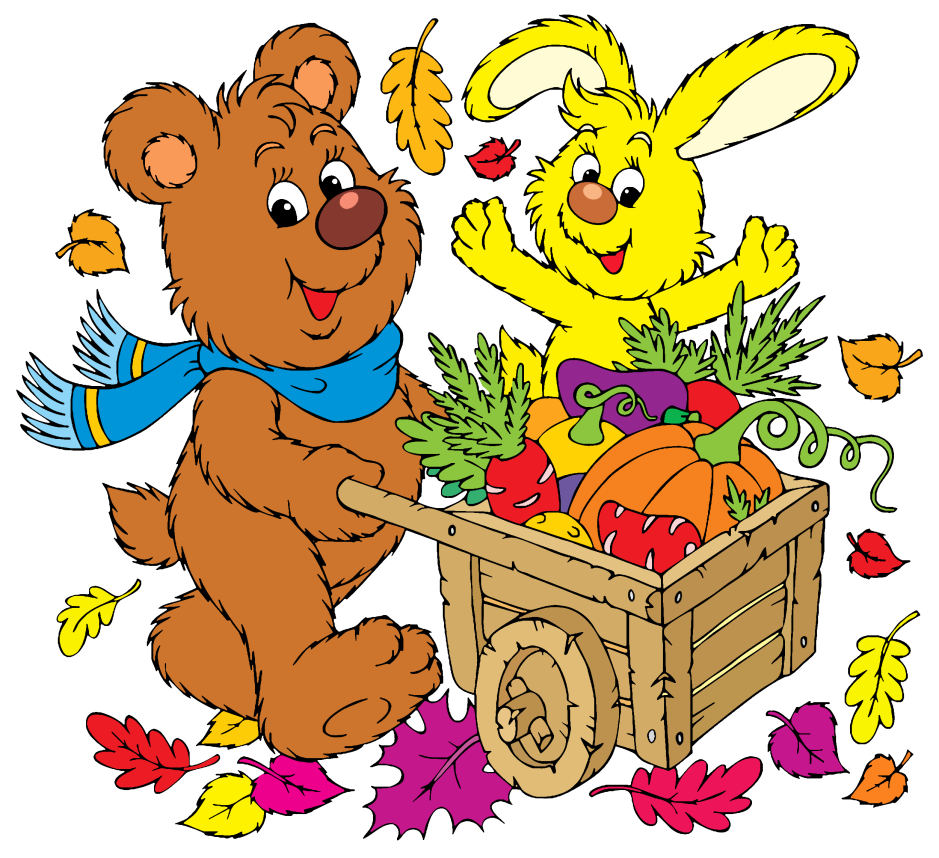 